¿Cómo trabajan los Científicos?La creciente  comprensión que tenemos del mundo que  nos rodea se basa en la experimentación  y en el posterior planteamiento de explicaciones, que a su vez constituyen la base para la construcción de teorías científicas. Esto se hace a través de mediciones de fenómenos que capturan nuestro interés, esas mediciones pueden ser tanto cualitativas  como cuantitativas.Un aspecto muy importante del trabajo científico es que se lleva a cabo en equipo, puesto que el conocimiento acumulado hoy día es muy amplio y es imposible que una sola persona pueda conocer todas las áreas. De ahí la necesidad de que cada persona aporte sus conocimientos al equipo para abordar los fenómenos de manera interdisciplinaria.A pesar de no existir una única metodología, cada ciencia se rige por unos principios comunes. En el caso de la química, biología y física casi siempre emplean un método común, en el cual se pueden diferenciar las siguientes etapas.Observación del fenómenoFormulación de preguntasRevisión de trabajos previosFormulación de hipótesisComprobación experimental de la hipótesisControl de variablesPlanteamiento y divulgación de las conclusionesElaboración de leyesActividad: 1. Para ampliar este tema es recomendado visitar los siguientes links y posteriormente elaborar un mapa conceptual. https://www.youtube.com/watch?v=zzHu-yqdlz0 https://www.youtube.com/watch?v=tyOQcmxLEGs              https://www.youtube.com/watch?v=qVJOa4U5jUc              https://www.youtube.com/watch?v=wKmYxVzhB3I2. resuelve la siguiente sopa de letras  y haz una definición para cada término.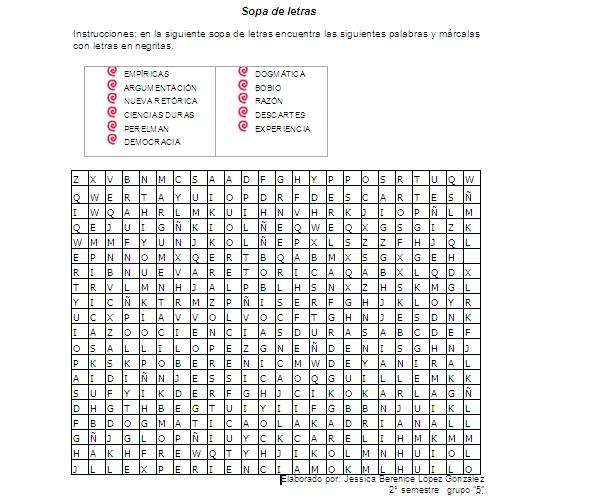 